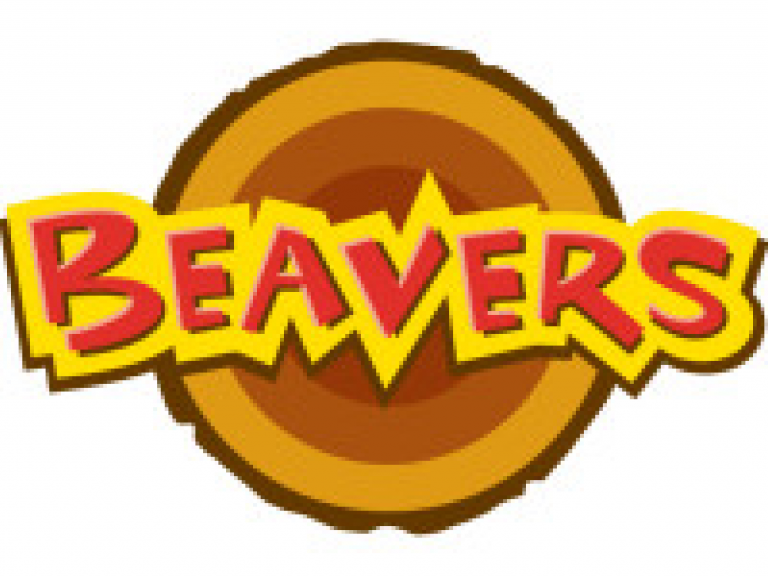 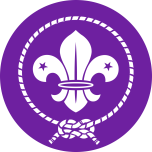 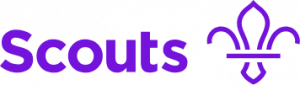 We need you!Volunteer Assistant Leader wanted to join the1st Hythe Scout Group Woodpeckers Beaver Colony Wednesday evenings 5.30-7pmBurton Hall, Albert Lane, Hythe. CT21 6BYLots of fun and a chance to help young people express their skills and explore their potential. If you have the time and the enthusiasm to work with children aged between 6 and 8 please come and join us! Full training will be given For further details on how to join contact John john@wren.cc 07787517189Safeguarding our young people is an essential role of the Scouting Movement therefore all appointments are subject to DBS check 